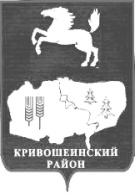 АДМИНИСТРАЦИЯ КРИВОШЕИНСКОГО РАЙОНА РАСПОРЯЖЕНИЕ02.03.2021                                                                                                                           №  57 - рс. КривошеиноТомской областиО внесении изменений в распоряжение Администрации Кривошеинского района от 11.04.2017 № 87-р «Об утверждении Инструкции по делопроизводству  Администрации Кривошеинского района»В целях совершенствования правового акта1. Внести в приложение к распоряжению Администрации Кривошеинского района от 11.04.2017 № 87-р «Об утверждении Инструкции по делопроизводству Администрации Кривошеинского района» следующие изменения:1) наименование раздела «Работа с обращениями и запросами депутатов всех уровней и членов Совета Федерации Федерального Собрания Российской Федерации» изложить в новой редакции:«Работа с обращениями и запросами депутатов всех уровней и сенаторов Российской Федерации»;2) в пунктах 32, 33 слова «члена Совета Федерации» заменить словами «сенатора Российской Федерации».2. Настоящее распоряжение опубликовать в Сборнике нормативных актов Администрации Кривошеинского района и разместить на официальном сайте муниципального образования Кривошеинский район в информационно-телекоммуникационной сети «Интернет».Глава Кривошеинского района                                                                               А.Н. Коломин(Глава Администрации)Караваева Е.А.(38251) 2-11-81Управделами